Publicado en España el 25/05/2016 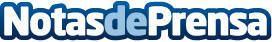 Débora Castillo presenta su primera novela, 'Di que sí, Paca'Publicada por Lapsus Calami, es el perfecto ejemplo de cotidianidad y humor. Una de las mejores sitcoms del siglo XXI: "La vejez nunca nos había enseñado el dedo… hasta ahora"Datos de contacto:Débora CastilloNota de prensa publicada en: https://www.notasdeprensa.es/debora-castillo-presenta-su-primera-novela-di-que-si-paca Categorias: Literatura Sociedad http://www.notasdeprensa.es